Reservations must be made individually by attendees and you will be required to provide a credit card at the time of reservation and upon checkout to cover the room, tax, and incidental charges. Other hotel options in the area: 2019 Hotel Info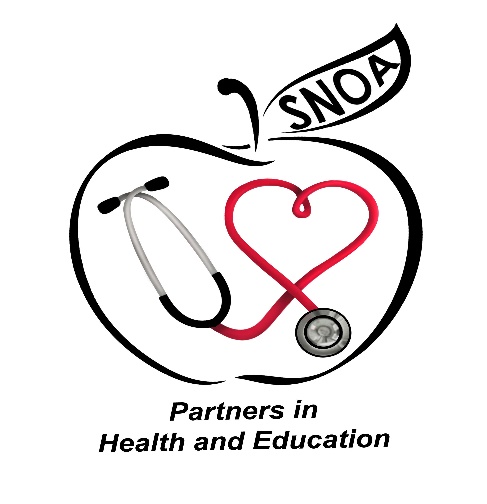 Please call individual hotels for additional details and pricing information.HOTEL NAMEPhone NumberPhoenix Marriott Tempe at The Buttes2000 W. Westcourt WayTempe, AZ 85282(602) 943- 9510HOMEWOOD SUITES BY HILTON4750 E. Cotton Center BlvdPhoenix, AZ 85040(602) 470-2100Legacy Golf Resort6808 S 32nd StPhoenix, AZ(602)305-5500Sheraton Phoenix Airport1600 South 52nd StreetTempe, AZ (480) 967-6600(888)627-8960Courtyard by MarriottPhoenix Airport2621 South 47th StreetPhoenix, AZ (480) 966-4300